Please Note* If you have accessed your 1098-T form in Bison before, you are not required to grant consent again. You should see the picture below, and you will CLICK: on 2021. 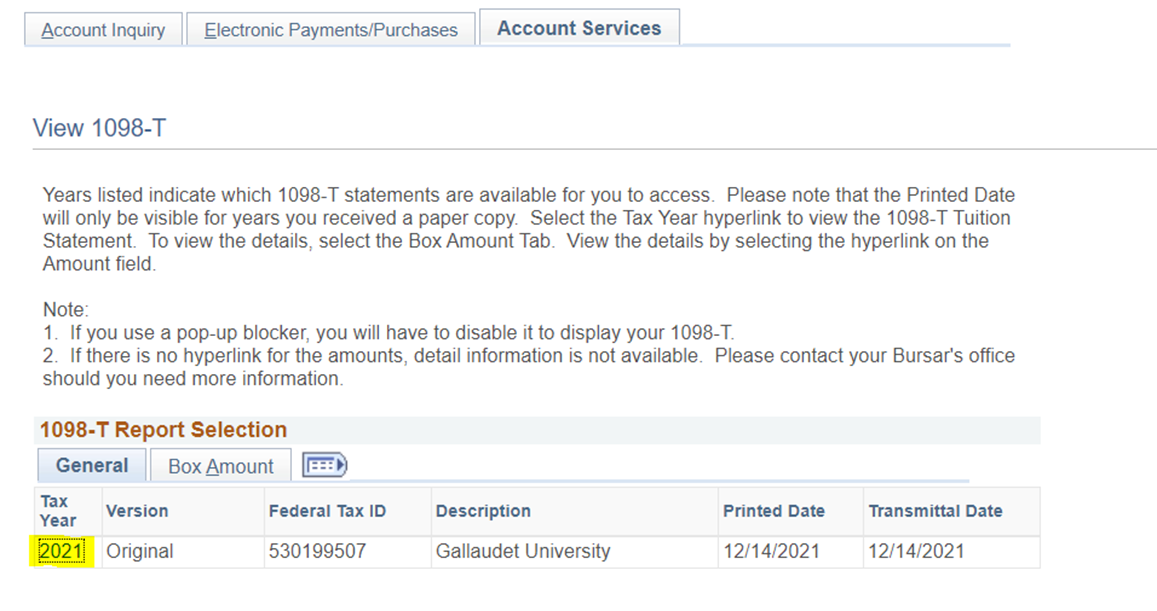 Log into Bison (Campus Solutions) Click on “FINANCIAL ACCOUNT”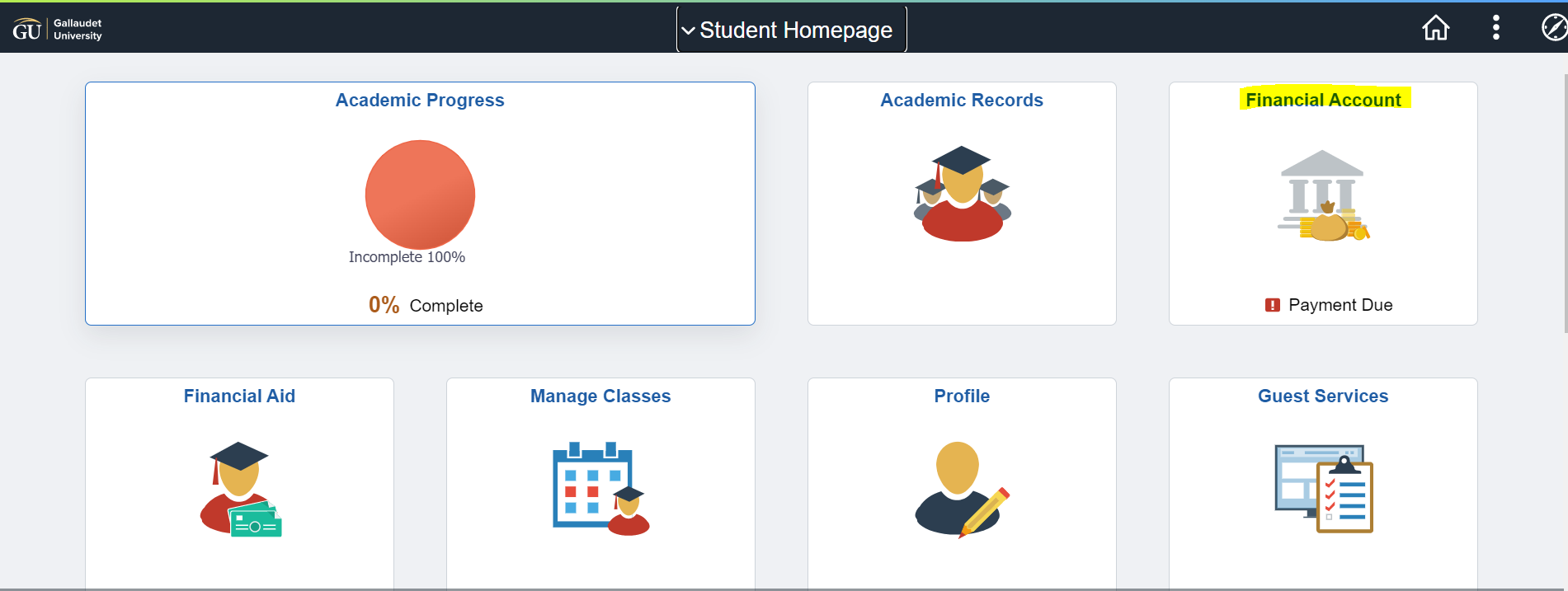 Click on “ACCOUNT SERVICES”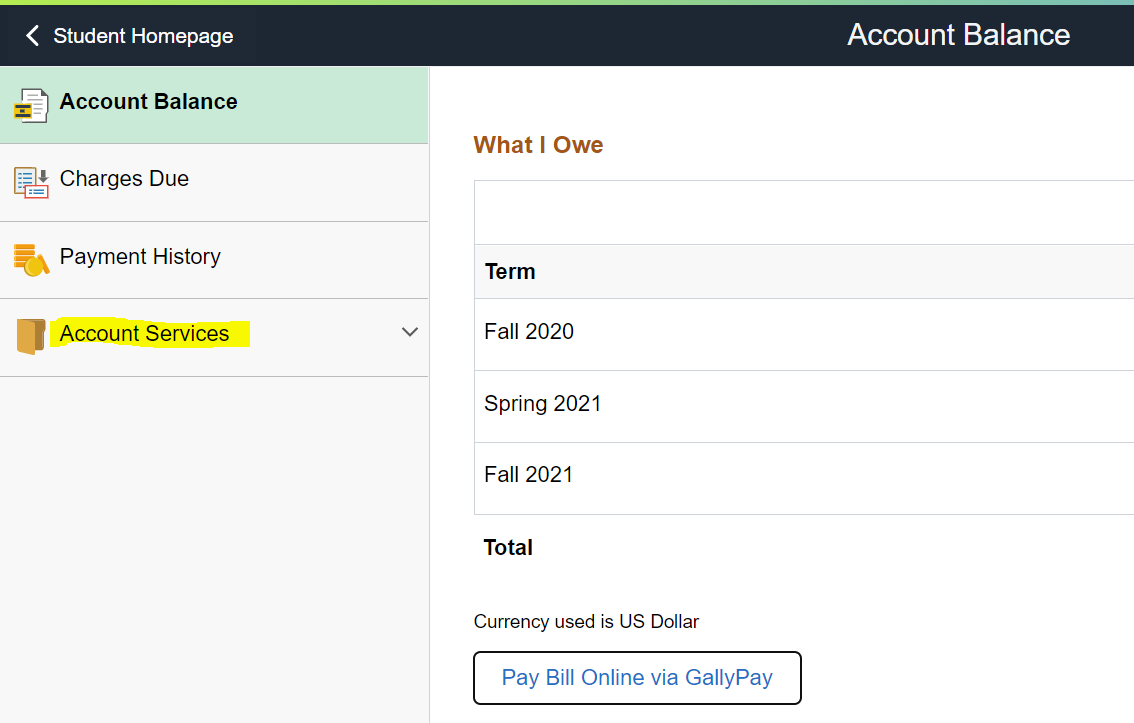 Click on “VIEW 1098-T”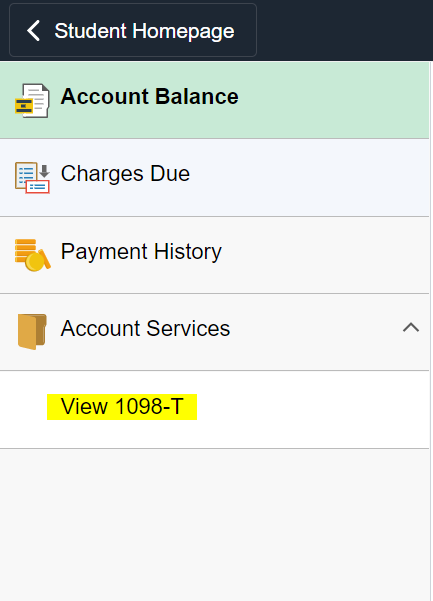  Before you can access your 1098-T form, you must “GRANT CONSENT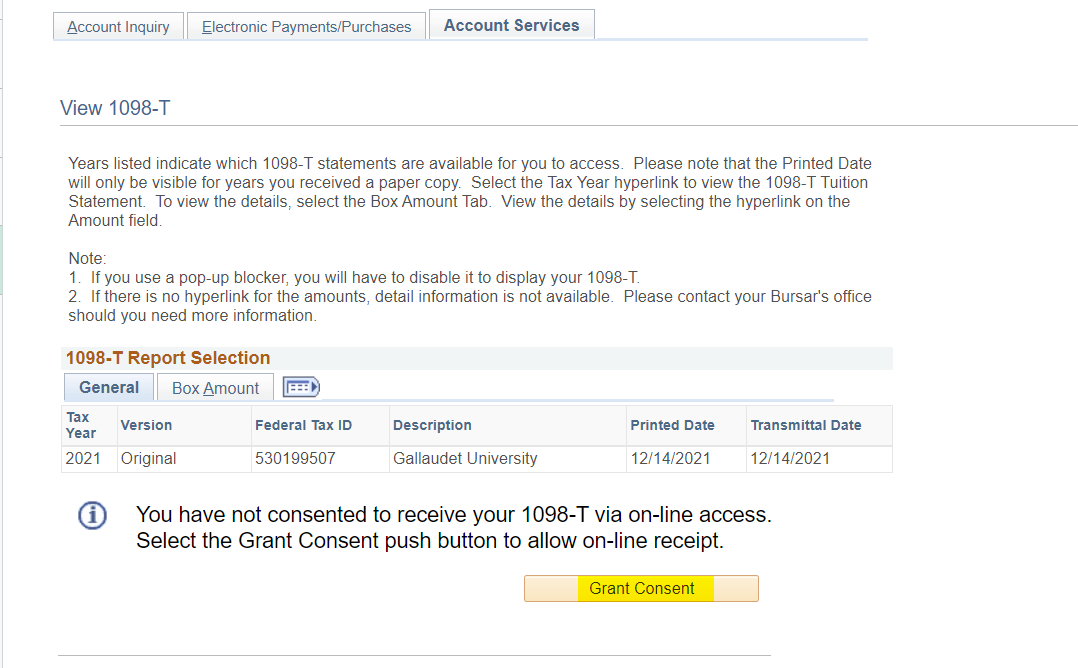 Click on “GRANT CONSENT”Click “YES, I HAVE READ THE AGREEMENT” a CHECK should appear.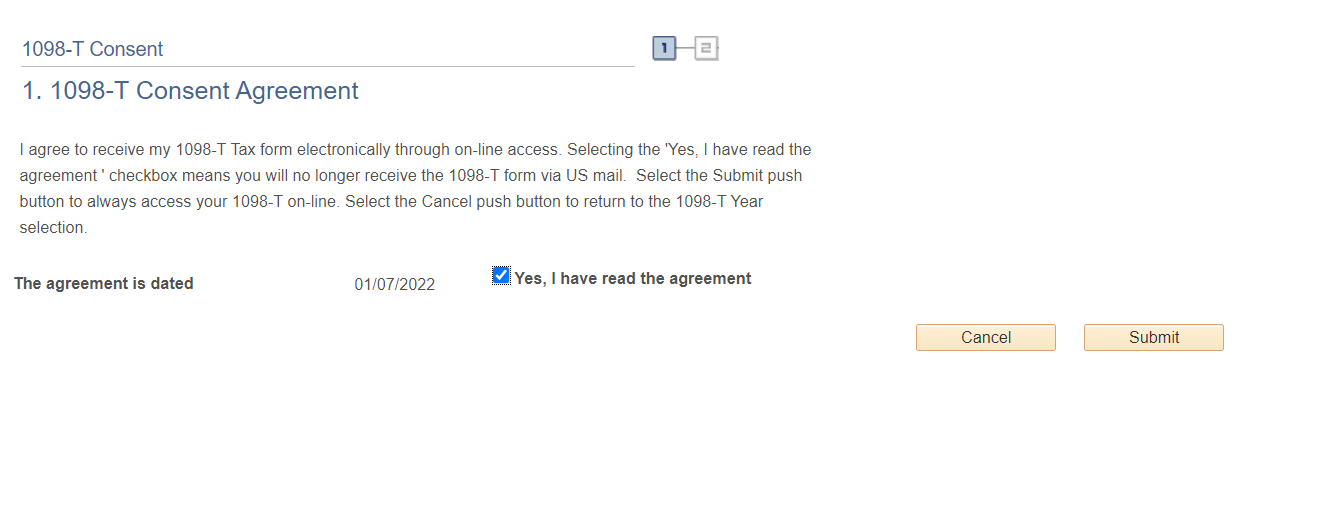 Click “SUBMIT”Once consent has been granted, you will be able to view your form. Click on “2021” and your 1098-T will be available in BISON.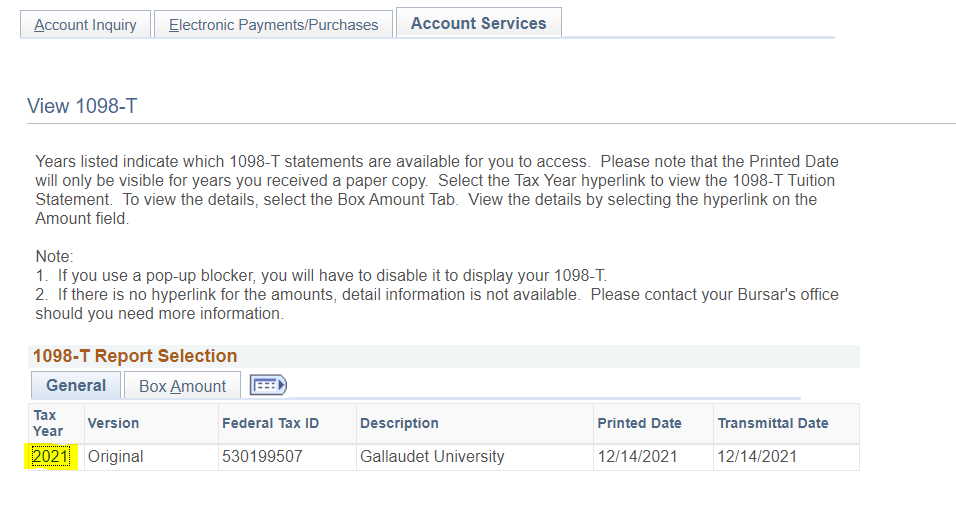 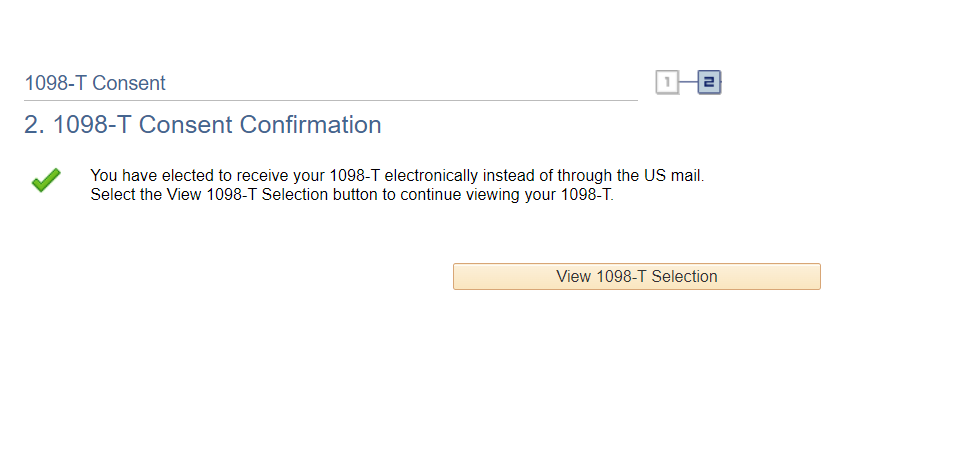 